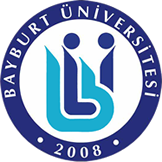    BAYÜKURUMSAL İLETİŞİM KOORDİNATÖRLÜĞÜTALEP FORMU   BAYÜKURUMSAL İLETİŞİM KOORDİNATÖRLÜĞÜTALEP FORMUKod No: KİK   BAYÜKURUMSAL İLETİŞİM KOORDİNATÖRLÜĞÜTALEP FORMUYayın Tarihi: 28.03.2023   BAYÜKURUMSAL İLETİŞİM KOORDİNATÖRLÜĞÜTALEP FORMURevizyon Tarihi/ No: 00/ 00   BAYÜKURUMSAL İLETİŞİM KOORDİNATÖRLÜĞÜTALEP FORMUSayfa No: 1/1   BAYÜKURUMSAL İLETİŞİM KOORDİNATÖRLÜĞÜTALEP FORMUBirim / Bölüm:ULUSAL VE ULUSLARARASI KURULUŞLARLA İLİŞKİLER BİRİMİ ULUSAL VE ULUSLARARASI KURULUŞLARLA İLİŞKİLER BİRİMİ ULUSAL VE ULUSLARARASI KURULUŞLARLA İLİŞKİLER BİRİMİ Talepte Bulunan BirimTalepte Bulunan BirimTalepte Bulunan BirimTalepte Bulunan BirimTalepte Bulunan BirimTalepte Bulunan BirimTalepte Bulunan BirimTalepte Bulunan BirimTalepte Bulunan BirimTalepte Bulunan BirimTalep TarihiTalep TarihiTalep TarihiEtkinliğin Adı Ve Türü Etkinliğin Adı Ve Türü Etkinlik KapsamıEtkinlik KapsamıUlusal UluslararasıUluslararasıEtkinliğin Tarihi Ve SaatiEtkinliğin Tarihi Ve SaatiBaşlama TarihiBaşlama TarihiBaşlama TarihiBaşlama SaatiBaşlama SaatiBaşlama SaatiEtkinliğin Tarihi Ve SaatiEtkinliğin Tarihi Ve SaatiBitiş TarihiBitiş TarihiBitiş TarihiBitiş SaatiBitiş SaatiBitiş SaatiEtkinlik İçin Prova İsteği Var Mı?Etkinlik İçin Prova İsteği Var Mı?EvetEvetEvetEvetCevabınız Evet İseTarihTarihTarihEtkinlik İçin Prova İsteği Var Mı?Etkinlik İçin Prova İsteği Var Mı?HayırHayırHayırHayırCevabınız Evet İseSaatSaatSaatEtkinliğin Düzenleneceği YerEtkinliğin Düzenleneceği YerTaleplerTaleplerEtkinliğe Katılacak Konuklar ve Sunacakları KonularEtkinliğe Katılacak Konuklar ve Sunacakları KonularEtkinliğe Katılacak Konuklar ve Sunacakları KonularEtkinliğe Katılacak Konuklar ve Sunacakları KonularEtkinliğe Katılacak Konuklar ve Sunacakları KonularEtkinliğe Katılacak Konuklar ve Sunacakları KonularEtkinliğe Katılacak Konuklar ve Sunacakları KonularEtkinliğe Katılacak Konuklar ve Sunacakları KonularEtkinliğe Katılacak Konuklar ve Sunacakları KonularEtkinliğe Katılacak Konuklar ve Sunacakları KonularEtkinliğe Katılacak Konuklar ve Sunacakları KonularEtkinliğe Katılacak Konuklar ve Sunacakları KonularEtkinliğe Katılacak Konuklar ve Sunacakları KonularS/NAdı SoyadıAdı SoyadıUnvanıUnvanıUnvanıGörev Yaptığı KurumGörev Yaptığı KurumGörev Yaptığı KurumGörev Yaptığı KurumGörev Yaptığı KurumSunulacak Konu BaşlığıSunulacak Konu BaşlığıONAY… / … / 20..Rektör